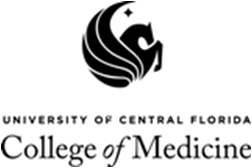 Student Absence FormStudent’s Name:			PID: Request that I be excused from the following educational requirement due to extenuating circumstances (e.g. personal illness, personal emergency, death of a family member, etc.)Mandatory Module/Clerkship Requirement  Please specify circumstance(s)	Please specify date(s) -------------------------------------------------------------------------------------------------------------------------------------By my signature below, I hereby acknowledge that this information is complete and accurate.  False or fraudulent statements may result in disciplinary actions.Student Signature	Date 				Module or Clerkship Director Signature	        Approved  	                          	  Disapproved        Associate or Assistant Dean for Students	           Date         Approved	                          Disapproved	Notes: